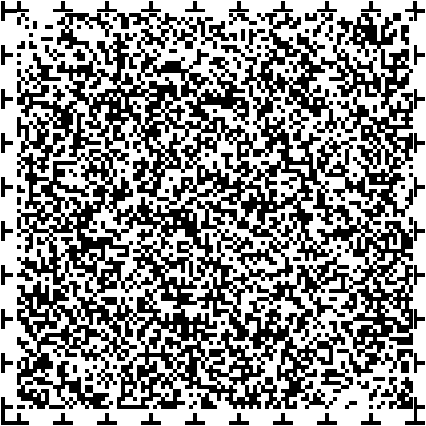 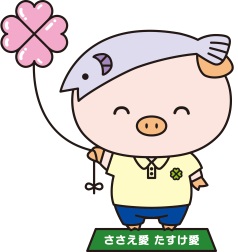 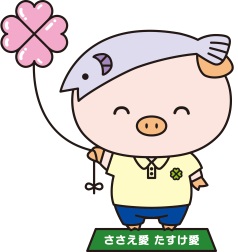 　計画策定の趣旨　（Ｐ5～16）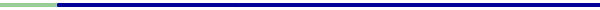 １　計画策定の背景と課題・障がいや障がい者に対する理解の不足・障がいを理由とする差別解消の推進・本人が望む地域生活の実現・就労や社会参加の機会の確保・地域ぐるみの様々な支援が受けられる仕組みづくり2　計画の位置付けと性格　　障がい者福祉計画は、障害者基本法第11条第３項に規定する市町村障害者計画で、福祉分野の各個別計画と理念を共有し、本市における障がい者福祉の基本的な計画として位置付けられます。また、障害者総合支援法第88条第１項に規定する市町村障害福祉計画及び児童福祉法第33条の20第１項に規定する市町村障害児福祉計画を包含した計画となっています。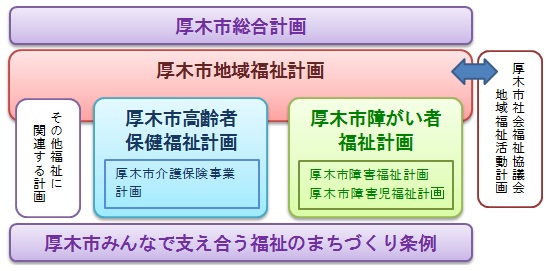 ３　計画の期間団塊の世代が75歳を迎える2025年を見据え、「地域包括ケア社会」の理念の明確化と、地域福祉を取り巻く環境の変化に対応するため、2018（平成30）年度から2020年度までの３年計画とします。４　計画の対象者（１）「身体障害、知的障害、精神障害（発達障害を含む。）その他の心身の機能の障害（以下「障害」と総称する。）がある者であって、障害及び社会的障壁により継続的に日常生活又は社会生活に相当な制限を受ける状態にあるもの」（障害者基本法第２条）（２）「自閉症、アスペルガー症候群その他の広汎性発達障害、学習障害、注意欠陥多動性障害その他これに類する脳機能の障害であってその症状が通常低年齢において発現するもの」（発達障害者支援法第２条）の他、高次脳機能障がいや難病（治療方法が確立していない疾病等）により、日常生活又は社会生活に相当な制限を受ける方５　計画の推進体制（１）厚木市保健福祉審議会　保健、医療、福祉などの分野の代表者及び一般公募で選出された方で構成（２）厚木市障害者協議会　行政、民間事業者、当事者など障がいに関わる人々が対等の立場で、事例検討、意見交換及び情報共有を行う場（３）地域住民・民間事業者・ボランティア団体などとの協働（４）国・県・近隣市町村との連携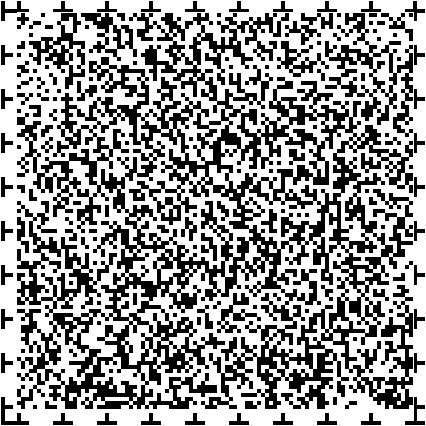 　本市の状況　（Ｐ17～36）1　障がい者（障害者手帳所持者）の状況と人口割合の推移　　障がい者は年々増加しており、2025年では、1995（平成7）年からの30年間で約３倍になると推計しています。また、障がい者における65歳以上の高齢者の割合は約半数を占め、今後も増加することが見込まれます。障がい者（障害者手帳所持者）の状況と人口割合の推移資料　厚木市障がい者数統計、推計については厚木市人口ビジョンにおける将来展望※　各年10月1日現在（平成７年、平成12年は４月１日現在）※　障害者手帳は、障がいのある人が取得できる手帳で、一般に身体障害者手帳、療育手帳、精神障害者保健福祉手帳の総称※　障がい者数は、正確な数値を捉えることが不可能なため、それぞれの障害者手帳所持者の合計から重複の人数を除いた数とします。※　高齢者数は平成25年度からの統計値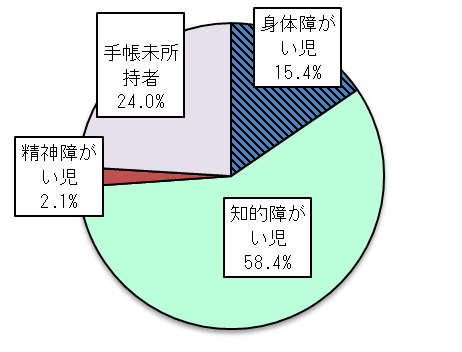 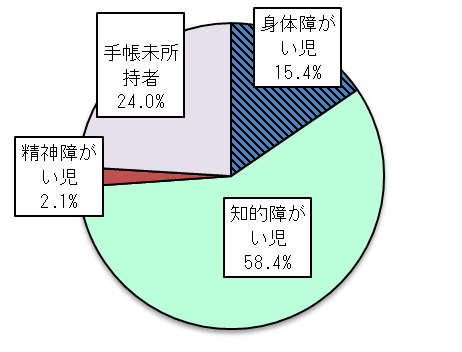 ２　障がい児の状況障がい児は、17歳以下の市内人口35,148人のうち965人（2.7％）となっています。障がい種別にみると知的障がい児が最も多くなっていますが、発達の遅れ等により、障がいの手帳を取得しないで児童通所支援を利用している人もいます。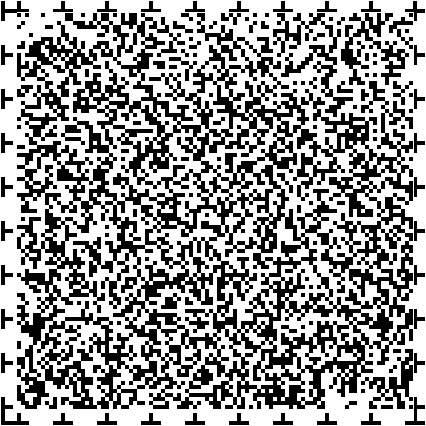 　計画の目指す姿と全体像　（Ｐ37～44）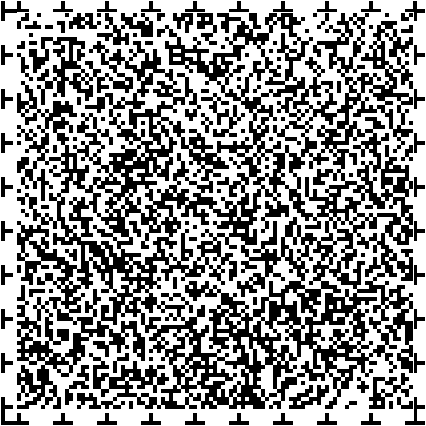 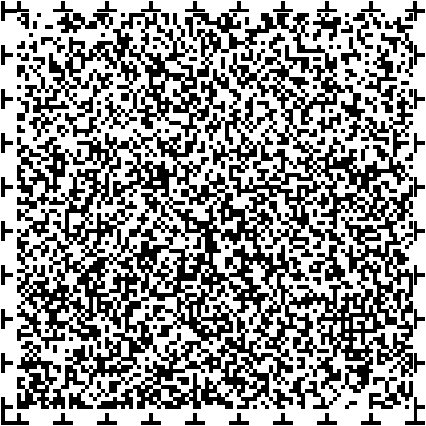 　施策の展開　（Ｐ45～76）　障害福祉サービス量等の見込み〔障害福祉計画・障害児福祉計画〕　（Ｐ77～110）１　計画の方針計画の将来像である「誰もが住み慣れた地域で自分らしい暮らしを人生の最期まで続けることができる地域包括ケア社会」を目指していくためには、サービスを必要とされる方に適正なサービスが提供されるようサービス基盤整備を図る必要があります。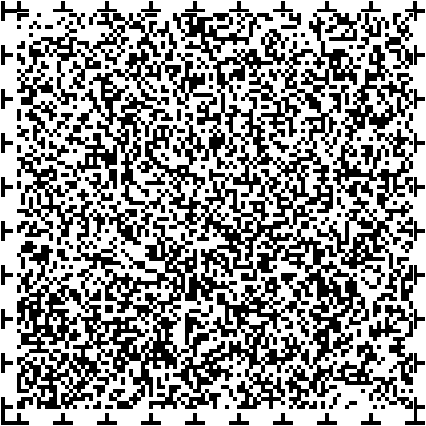 厚木市障がい者福祉計画（第５期）　概要版平成30年３月発　行　厚木市編　集　福祉部　障がい福祉課〒243-8511　厚木市中町３丁目17番17号ＴＥＬ　０４６（２２５）２２２５ＵＲＬ　http://www.city.atsugi.kanagawa.jp/施策の方向１障がい者理解の促進①　障がい者理解を広めるための普及活動②　障がい者理解を深めるための啓発活動③　交流及び共同学習の推進①　障がい者理解を広めるための普及活動②　障がい者理解を深めるための啓発活動③　交流及び共同学習の推進施策の方向２権利擁護の推進①　行政サービスにおける合理的な配慮の充実②　権利擁護に関する相談窓口の充実③　障がい者虐待の防止④　成年後見制度の普及・啓発①　行政サービスにおける合理的な配慮の充実②　権利擁護に関する相談窓口の充実③　障がい者虐待の防止④　成年後見制度の普及・啓発施策の方向３施策の方向３相談支援体制の充実①　地域の相談支援体制の充実①　地域の相談支援体制の充実①　地域の相談支援体制の充実施策の方向４施策の方向４一貫した療育支援体制の確立①　発達に不安を感じた段階からの支援②　学校生活期における支援の充実③　医療的ケアを必要とする重症心身障がい児への支援①　発達に不安を感じた段階からの支援②　学校生活期における支援の充実③　医療的ケアを必要とする重症心身障がい児への支援①　発達に不安を感じた段階からの支援②　学校生活期における支援の充実③　医療的ケアを必要とする重症心身障がい児への支援施策の方向５施策の方向５多様な就労支援①　地域の就労支援体制の構築②　企業や障害者就労施設等への支援①　地域の就労支援体制の構築②　企業や障害者就労施設等への支援①　地域の就労支援体制の構築②　企業や障害者就労施設等への支援施策の方向６施策の方向６社会参加の促進①　外出支援の充実②　手話通訳者及び要約筆記者の養成①　外出支援の充実②　手話通訳者及び要約筆記者の養成①　外出支援の充実②　手話通訳者及び要約筆記者の養成施策の方向７施策の方向７日常生活を支えるサービスの充実①　地域生活支援の充実②　介護職の人材確保支援①　地域生活支援の充実②　介護職の人材確保支援①　地域生活支援の充実②　介護職の人材確保支援施策の方向８施策の方向８健康・医療の充実①　障がいの予防と健康増進に向けた取組の充実②　医療制度の充実①　障がいの予防と健康増進に向けた取組の充実②　医療制度の充実施策の方向９災害時支援体制の強化①　地域の防災ネットワークづくり②　自分でできる事前対策の促進①　地域の防災ネットワークづくり②　自分でできる事前対策の促進施策の方向10地域をつなぐネットワークの構築①　地域による見守り活動の充実②　障がい者相談支援センターと地域包括支援センターの連携による総合相談支援の充実①　地域による見守り活動の充実②　障がい者相談支援センターと地域包括支援センターの連携による総合相談支援の充実施策の方向11地域における人材等の創出と活用①　支援の担い手の養成と活動支援②　地域での支え合う仕組づくりの支援①　支援の担い手の養成と活動支援②　地域での支え合う仕組づくりの支援